¿Cómo medimos la música?A través del ritmo representado en las figuras musicales y los números que van al principio de toda lectura musical, podemos medir la música. Encontré para ustedes una página que puede ayudarlos a comprender las medidas dentro de la música.La página se llama phitulga, antes de entrar a la página les recomiendo repasar los conceptos musicales que hemos visto en clase; al entrar a phitulga verán una regla con medidas en pulgadas, debajo de ella están las figuras musicales:Seleccionen primero las figuras que ustedes conocen y armen un ritmo Escojan a mano derecha la metodología para reproducir, la que usamos en clase es KODALY.  Presionen el botón  para escuchar su composición, deben leerla al mismo tiempo que se reproduce. 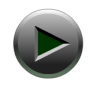 En caso de que no les guste lo que hicieron, borren con la tecla  o la tecla  esta última, es para  borrar figura por figura.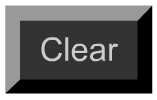 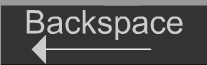 Como la página está en inglés les recomiendo consultar su diccionario de inglés – español.Por último, todos queremos escuchar sus composiciones, para ello, presiona el botón  te aparecerá el siguiente cuadro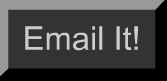 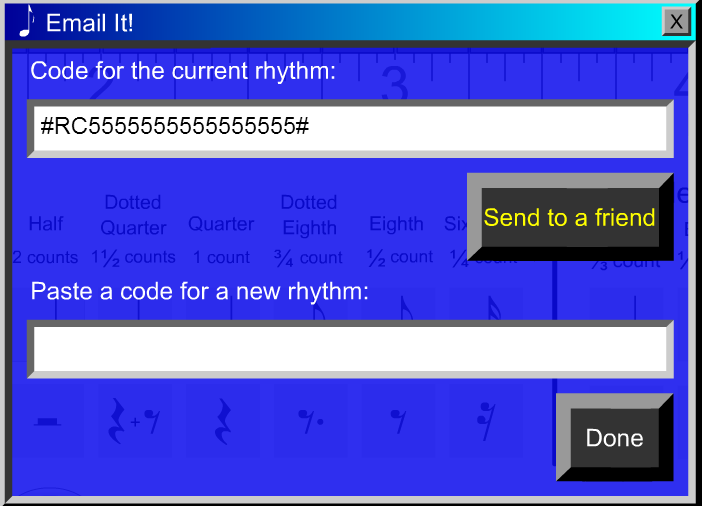 Copia el código debajo de donde dice code for the current rhytm, y luego compártelo en comentarios del blog de la clase, recuerda colocar tú nombre para poder evaluarte.